Единый государственный экзамен по ФИЗИКЕИнструкция  по выполнению работыДля выполнения экзаменационной работы по физике отводится 3 часа 55 минут (235 минут). Работа состоит из двух частей, включающих в себя 31 задание.В заданиях 1——4, 8—10, 14, 15, 20, 24—26 ответом является целое число или конечная десятичная дробь. Число запишите в поле ответа в тексте работы, а затем перенесите по приведённому ниже образцv в бланк ответа № 1.Единицы измерения физических величин писать не нужно.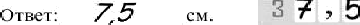 Ответом к заданиям 5—7, 11, 12, 16—18, 21 и 23 является последовательность двух цифр. Ответ запишите в поле ответа в тексте работы, а затем перенесите по приведённому ниже образцы без пробелов, запятых и других дополнительных символов в бланк ответов № 1.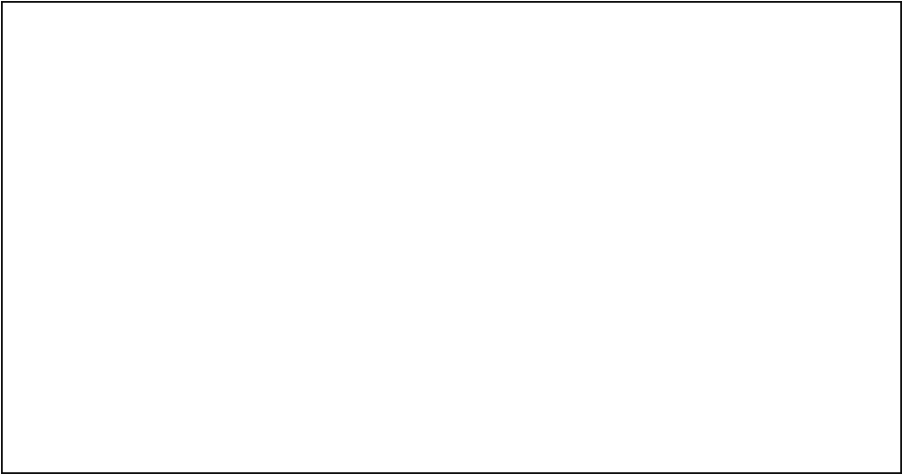                     7 4 l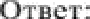 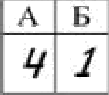 Ответом к заданию 13 является слово. Ответ запишите в поле ответа в тексте работы, а затем перенесите по приведённому ниже образчv в бланк ответов № 1.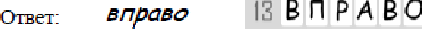 Ответом к заданиям 19 и 22 являются два числа. Ответ запишите в поле ответа в тексте работы, а затем перенесите по приведённому ниже образцv, не разделяя числа пробелом, в бланк ответов № 1.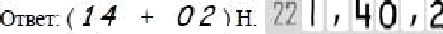 Ответ к заданиям 27—32 включает в себя подробное описание всего хода выполнения задания. В бланке ответов № 2 укажите номер задания и запишите его полное решение.При вычислениях разрешается использовать непрограммируемый калькулятор.Все бланки ЕГЭ заполняются яркими чёрными чернилами. Допускается использование гелевой, или капиллярной, или перьевой ручки.При выполнении заданий можно пользоваться черновиком. Записи в черновике не учитываются при оценивании работы.Баллы, полученные Вами за выполненные задания, суммируются. Постарайтесь выполнить как можно больше заданий и набрать наибольшее количество баллов.Ниже	приведены	справочные	данные,	которые	могут понадобиться  Вам  при выполнении работы.Десятичные приставкиЖелаем успеха.!   Зависимость проекции скорости от времени движения тела имеет вид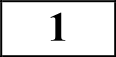 V,= -10 + 3t. Найдите координату тела через 15 с от начала движения, еслиXD' 0Ответ:  	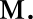    Брусок лежит на шероховатой наклонной опоре (см. рисунок). На него действуют три силы: сила тяжести mg——30 Н, сила реакции опоры N——15 Н н сила трения Fz ——15 Н. Угол альфа равен 60’. Чему равен модуль равнодействующей сил N и F pz ecnн брусок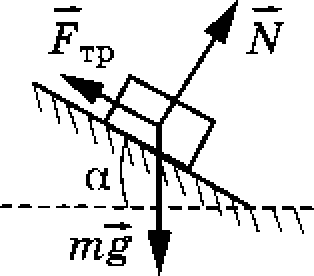 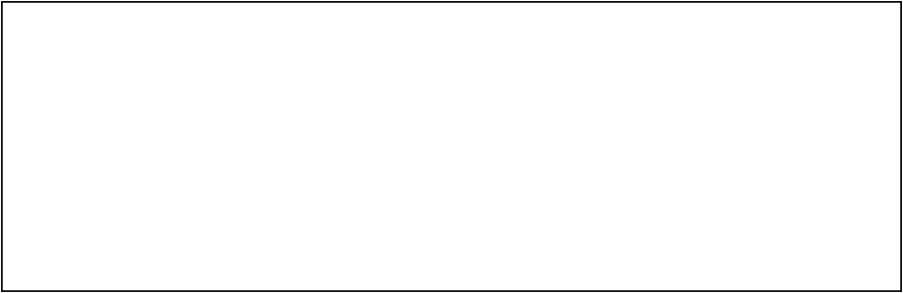 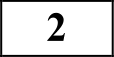 покоится?Нормальные условия:	давление - 105 Па, температура — 0 °С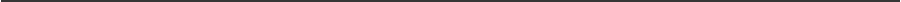 Ответами к заданитп 1—23 являются слово, чисто или последовательность цифр или чисел. Запишите ответ в поле ответа в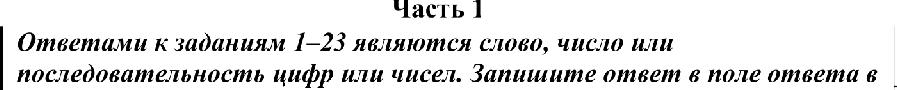 Ответ:     	   Расстояние между центрами двух шаров равно 1  м, масса каждого шара 1 кг.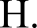 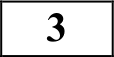 Силы тяготения между ними примерно равны по модулюОтвет: 	*10-  Н   Какое значение получил для ускорения свободного падения ученик при выполнении лабораторной работы, если маятник длиной 80 см совершил за 3 мин 100 колебаний? Ответ округлите до десятых.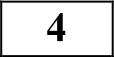 Ответ:  	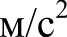    Брусок движется равномерно вверх по наклонной плоскости. Выберите два верных утверждения: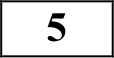 Сила тяги по модулю равна силе трения скольженияМодуль вектора силы трения пропорционален силе нормального давленияРавнодействующая всех сил зависит от угла наклонной плоскостиМодуль вектора силы трения не зависит от площади поверхности брускаМодуль вектора силы трения обратно пропорционален площади поверхности брускаОтвет: 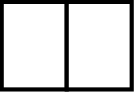 6 Шарик массой m, брошенный горизонтально с высоты Н с начальной скоростью V0, за время полета пролетел в горизонтальном направлении расстояние Ѕ. В другом опыте уже бросают горизонтально с высоты Н мячик массой 2m с начальной скоростью V0/2. Что произойдет с дальностью полета и ускорением шарика?увеличитсяуменьтитсяне изменитсяЗапишите в таблицу выбранные цифры для каждой физической величины. Цифры в ответе могут повторяться.Ответ:  	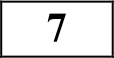 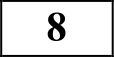 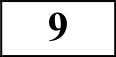 130Тело бросили под углом 30' к горизонту с начальной скоростьюОстановите соответствие между физическими величинами и формулами, по которым их можно рассчитать.ФИЗИЧЕСКИЕ ВЕЛИЧИНЫ	ФОРМУЛЫА) скорость V тела в проекции на ось У        1) (V   )' /2gпри движении вверх	2) (V *cos300)'/2gБ) максимальная высота подъема	3) +‹   - gt4	о	QtЗапишите в таблицу выбранные цифры под соответствующими буквами.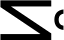 Ответ: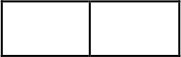 Чтобы нагреть 96 г молибдена на 1 К, нужно передать ему количество теплоты, равное 24 Дж. Чему равна удельная теплоемкость этого вещества?Ответ:    	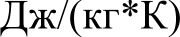 При изобарном нагревании одноатомного газа в количестве 2 моль его температура изменилась на 50 К. Какое количество теплоты получил газ в процессе теплообмена?Ответ:	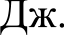 Идеальный газ изобарно сжимается при давлении 300 кПа от объема 3 л до объема 1 ж Какую работу совершил газ в этом процессе?Ответ:   	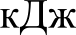    Давление идеального газа при постоянной концентрации его молекул уменьшилось в 2 раза. Выберите два верных утверждения.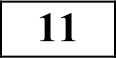 Температура газа увеличилась в 2 раза.Объем газа остается неизменнымТемпература газа уменьшилась в 2 раза.Объем газа увеличился в 2 раза.Количество молекул газа увеличилось в 2 раза Ответ: 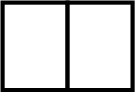 132 Температуру нагревателя тепловой машины понизили, оставив температуру холодильника прежней. Количество теплоты, отданное газом холодильнику за цикл, не изменилось. Как изменились при этом КПД тепловой машины и количество теплоты, полученное газом за цикл от нагревателя?Для каждой величины определите соответствующий характер изменения:уззеличиласьуменьшиласьне измениласьЗапишите в  таблицу выбранные  цифры  для каждой физическойвеличины.Цифры в ответе могут повторяться.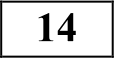 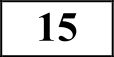 136Чему равно напряжение, которое покажет идеальный вольтметр, подсоединенный к резистору R , известно, что между точками А и В напряжение составляет 8 В?Ответ: 	В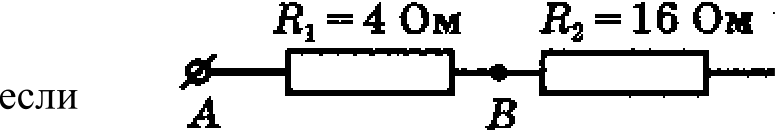 Расстояние между пластинами квадратного плоского воздушного конденсатора со стороной 10 см равно 1 мм. Какова разность потенциалов между пластинами, если заряд конденсатора равен 1 нКл? Ответ округлить до десятых.Ответ: 	ВПоверхность металла освещают светом частотой v. При этом наблюдается фотоэффект. Нри увеличении частоты падающего света в 2 раза:фотоэффект не будет происходить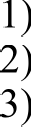 количество фотоэлектронов увеличится в 2 раза длина световой волны уменьшится в 2 разамаксимальная кинетическая энергия фотоэлектрона увеличится более чем в 2 разамаксимальная кинетическая энергия фотоэлектрона увеличится в 2 раза   Отрицательно заряженное тело отталкивает подвешенный на нити легкий шарик из алюминиевой фольги. Заряд шарика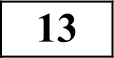 А) положителен Б) отрицателен В)  равен нулютолько А	2) только Б	3) только В	4) А или В Ответ:   		Выберите два верных утверждения.Ответ: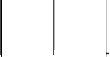 По проволочному резистору течет ток. Как изменятся при уменьшении длины проволоки в 4 раза и увеличении силы тока вдвое тепловая мощность, выделяющаяся на резисторе, и его  электрическое сопротивление?увеличиваетсяуменьшаетсяне изменяетсяЗапишите в таблицу выбранные цифры для каждой физической величины. Цифры в ответе могут повторяться.138	Остановите соответствие между физическими величинами и  формулами, по которым их можно рассчитать.ФИЗИЧЕСКИЕ ВЕЛИЧИНЫ	ФОРМУЛЫА)    радиус окружности при движении заряженной		1) mV/qB частицы в перпендикулярном магнитном поле	2) 2nm/qB Б)    период обращения по окружности заряженной	3) qB/mV частицы в перпендикулярном магнитном поле	4) 2nR/qBЗапишите в таблицу выбранные цифры под соответствующими буквами.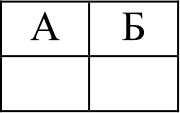 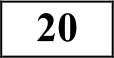 231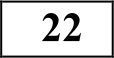 Период полураспада радиоактивного изотопа кальция составляет 164 суток. Если изначально было 4 * 10' 4 атомов, то через сколько суток их будет 1*10“Ответ:  	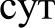 Для некоторых атомов характерной особенностью является возможность захвата атомным ядром одного из ближайших к нему электронов. Как ведут себя перечисленные ниже характеристики атомного ядра при захвате ядром электрона: число нейтронов в ядре, заряд ядра?увеличиваетсяуменьшаетсяне изменяетсяЗапишите в таблицу выбранные цифры для каждой физической величины. Цифры в ответе могут повторяться.Шарик катится по желобу. Изменение координаты шарика с течением времени в инерциальной системеотсчета показано на графике. На осно-	>• > вании этого графика можно уверенноутверждать, что	4скорость	шарика	постоянноувеличивалась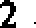 9	Сколько протонов и сколько нейтронов содержится в ядре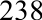 92   Uпервые 2 с скорость шарика возрастала,  а  затем оставалась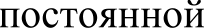     первые 2 с шарик двигался с	 уменьшающейся   скоростью,  а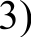 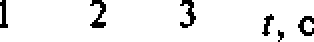 затем покоилсяна шарик действовала все увеличивающаяся силаОтвет:  	   Ученик решил посчитать скорость испарения молекул воды из стакана в своей комнате. Результаты измерений каких величин дадут ему  возможность рассчитать ее? Выберите 2 верных утверждения.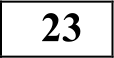 Часть 21)2)3)4)5)Ответ:Массы воды и времени испарения водыМассы воды, времени испарения воды и влажности в комнате Объема воды и времени испарения водыМассы воды, времени испарения воды и влажности в комнате Массы воды, времени испарения воды и объема комнаты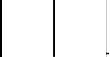    Ракета стартует с поверхности Земли и в течение 10 с движется с постоянным ускорением 5 м/с'. Затем двигатели ракеты выключаются. Найдите максимальную высоту, на которую поднимется ракета над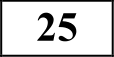    Какие утверждения о звездах являются верными? В ответе укажите номера двух утверждений.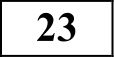 Красные  звёзды — самые горячие.Звёзды продолжают формироваться в нашей Fалактике и в настоящее время.В декабре Солнце удаляется на максимальное расстояние от Земли.При одинаковой светимости горячая звезда имеет меньший размер, нежели холодная.Диапазон значений масс существующих звёзд намного шире, чем диапазон светимостей.Ответ: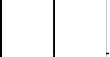 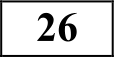 237поверхностью Земли?Ответ:  	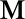 Объем кислорода массой 160 г, температура которого 27'C, при изобарном нагревании увеличился вдвое. Найдите количество теплоты, которое пошло на нагревание кислорода?Ответ:	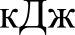 Между зарядами +6.4*10-’ Кл и - 6.4*10-‘ Кл расстояние равно 12 см. Найдите напряженность поля в точке, удаленной на 8 см от обоих зарядов? Ответ округлить до десятых.Ответ:	*107 ІЗ/м   Имеется два сосуда с водой. В первом сосуде плавает кусок льда, внутри которого находится кусочек свинца, а во втором — кусок льда, внутри которого находятся пузырьки воздуха. Как изменится уровень воды в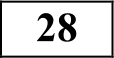 каждом из сосудов, когда лёд растает? Ответ поясните, указав, какие фи- зические явления и закономерности были использованы.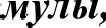 В однородном магнитном поле с индукцией 100 мкТл по винтовой линии движется электрон. Определите скорость электрона, если радиус винтовой линии 5 см, а шаг винта 20 см.332	На расстоянии b от собирающей линзына высоте Н —— 5 сы	нот главной оптической оси находится источник света Ѕ. В фокусе линзы установлен непрозрачный экран с маленьким отверстием А, которое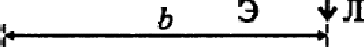 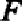 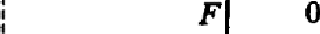 находится на высоте h —— 4 см от главной оптической оси. Луч SA, пройдя через линзу, преломляется и пересекает ось в 16 см от оптического центра линзы. Найдите b, если фокусное расстояние линзы	= 20 см.239 На наклонной плоскости с углом наклона 30° неподвижно лежит тело. Коэффициент трения между телом    и   плоскостью    0,6.    Наклонная  плоскость 	30°	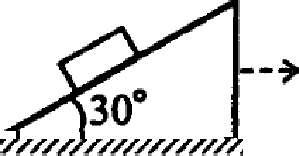 начинает  двигаться  по столу вправо  (см. рисунок) с	gg ggpg ускорением   а.   При   каком   наибольшем  значенииускорения п тело будет оставаться неподвижным относительно наклонной плоскости?   В цилиндре объёмом V, заполненном газом, имеется предохранительный клапан в виде маленького цилиндрика с поршнем. Поршень упирается в дно цилиндра через пружину жёсткостью k (см. рисунок).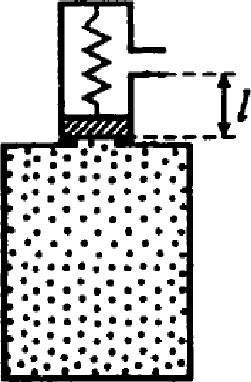 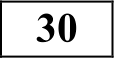 При температуре Toпоршень находится на расстоянии / от отверстия, через которое газ выпускается в атмосферу. До какой температуры T2 должен нагреться газ в цилиндре для того, чтобыклапан выпустил часть газа в атмосферу? Площадь поперечного сечения поршня S, масса газа т, его молярная масса М. Объёмом цилиндрика пренебречь.Система оценивания  экзаменационной работы  по физикеЗадания 1—27За правильный ответ на каждое из заданий 1——4, 8—10, 13—15, 19, 20, 22,23, 25, 26 ставится по 1 баллу. Эти задания считаются выполненными верно, если правильно указаны требуемое число, два числа или слово.Каждое из заданий 5—7, 11, 12, 16—18 и 21, 24 оценивается в 2 балла, если верно указаны оба элемента ответа; в 1 балл, если допущена однаошибка; в 0 баллов, если оба элемента указаны неверно. Если указано более двух элементов (в том числе, возможно, и правильные) или ответЗадания 28-322		Имеется два сосуда с водой. В первом сосуде плавает кусок льда, внутри которого находится кусочек свинца, а во втором — кусок льда, внутри которого находятся пузырьки воздуха. Как изменится уровень воды в каждом из сосудов, когда лёд растает? Ответ поясните, указав, какие фи- зические явления и закономерности были использованы.Так как кусок льва со свинцом имеет массу, dfiльшую, чем кусок чи— стого льда того же объёиа, то он глубже погружён в воду, чем иистый ку- сок льда, и вьттесняет бfiльший о0ъёи воды, чем тот, который заіімёт вода, образовавшаяся при таянии льда. Поэтому, когда лёд растает, уровень во-отсутствует—,0 баллов.ды понизится (кусок свинна  при этом упадёт на Ано, но его объёи остаётсяпрежним, и он непосредственно уровня воды не изменяет).П ри наличии пузырьков воздуха лёд имеет массу, меньшую, чем сплош- НОй кусок льАа Toro же оdъема, и , следовательно, погружён на меньшую глубину, чем сплошной кусок лЬАа Toгo же объёна. Однако поскольку нас- сой воздуха можно п ренебречь (по сравнению с  массой  льда),  то  кусок льда  по-прежнему  вытесняет  воду,  масса  которой  равна  массе  яьха,  н  ко- гда лєд растает, уровень жилхости не изменктся (когда  лёд  растает,  ny- зырьки поднииутся вверх н уйдут иЗ ВОАЫ).Ответ: в 1-ом—уиеньшится, во 2-ом— не изменится.2 На наклонной плоскости с углом  наклона  30° неподвижно лежит тело. Коэффициент трения  между     телом     и    плоскостью     0,6.   НаклоннаяПЛОСКОCTb30°330		В цилиндре объёмом V, заполненном газом, имеется предохранительный клапан в виде маленькогоначинает двигаться по столу вправо (см. рисунок) с ускорением а. При каком наибольшем значении ускорения а тело будет оставаться неподвижным относительно наклонной плоскости?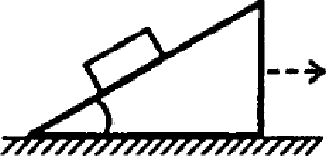 Выберем систему координат =Оу так, как показано на рисунке. На  тело действуют трк силъ[: m р — сила тяжести, б,р — сила трения к N — рвакикя олоры.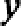 цилиндрика с поршнем. Поршень упирается в дно цилиндра через пружину жёсткостью k (см. рисунок). При температуре T поршень находится на расстоянии / от отверстия, через которое газ выпускается в атмосферу. До какой температуры Tдолжен нагреться газ в цилиндре для того, чтобы	‘ “ ’ ‘ " клапан выпустил часть газа в атмосферу? Площадь поперечного сечения поршня 5, масса газа m, его молярная масса М. Объёмом цилиндрика пренебречь.Для того, чтобн поршень подняли я, с жав. пружину на I, снла дав-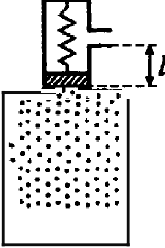 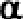 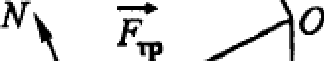 °	лени я на него должна увеличится на АГ• = kl, а давление: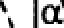 p	 		kf	). і'І. ПО )fCЛOfIH Ю ЗЯДЯЧН T(!Л О НСПОДВНН(НО ОТНОС HT8J) bHO ПЛОС КОСТИ , ТОоно двин;етс я с теи ускорением, которое сообщают наклонной гыоскости.Запишен уравнение Менделеева-Кяапейрона дяя газа при темпера-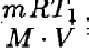 ОГЛ i3C НО BTOQOM  ЗіЗуОН\	ЬЮТОНб I  Ш  Q   +    N    +   Мур   —  Ш  О .В проеициях на координатные осн это уравнснне запншетсн следую—iitн м об разом:	.	$	О	мур	МО COS О (1)    тRT	 М(V  + Sl)Но Sf << U, поэтому: Ар =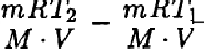 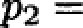 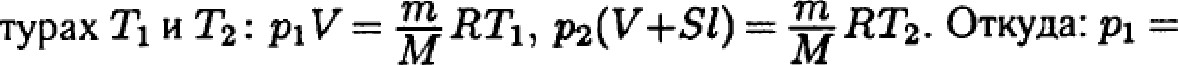 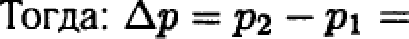     mRT		тR>i М(V  +  Sl)		М   V’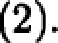 Op: N — іп9 cos п = —ніп sin п  (2).Приравнивая правые части уравненнlі (1) и (2), получаем:Из уравненип  (1) :  F ц  —— m-p  sin о + геи-   cos п.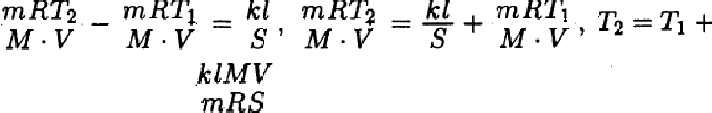 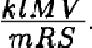 Из уравнения  (2) :  N  —— m9-   cos п  — ави - sin п. Макснмальная сила трения: Ј,д =  д   N. Тогда:Ontsemt: Z' -1-p(up - cos п — m-c  siн п) = mq - sin п + тв ' cos п,yg cos о — цпsino = 9 siri п + п cosn,9   Н  • СОБ О  — SIП О) 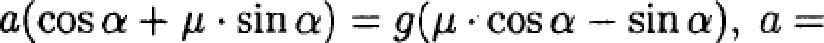 9(П — tg°)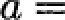 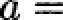 hу.tgo'	ЈO/nsem: 0,17 м/с'.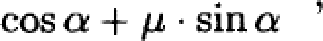 10  (0,6 — 0,58) = 0,17 (м/с*).1	0,6  0,58В однородном магнитном поле с индукцией 100 мкТл по винтовой линии движется электрон. Определите скорость электрона, если радиус винтовой линии 5 см. а шаг винта 20 см.На расстоянии b от собирающей линзы		* на высоте Н —— 5 сы	нот главной оптической оси находится	h	F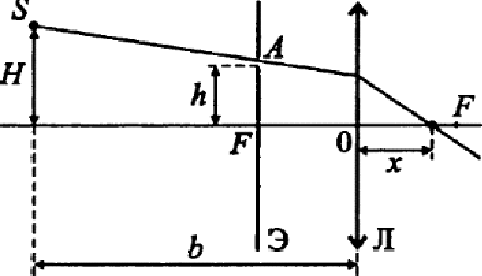 источник света 5. В фокусе линзы установлен непрозрачный экран с маленьким отверстием А, котороенаходится на высоте h —— 4 см от главной оптической оси. Луч SA, пройдя через линзу, преломляется и пересекает ось в 16 см от оптического центра линзы. Найдите b, есяп фокусное расстояние линзыf   = 20 см.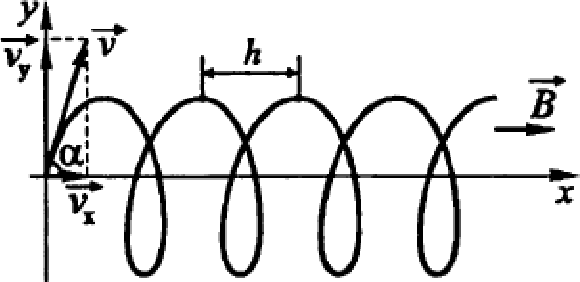 По условия заfіачи электрон движетс я по винтовой траектории.  Та— кая траектория будет набліоАБТься в том случае, когда скорость частицы в  образует с направлением  магннтного  поля угол п,  отличный от прямо— го. Проекции скорости  в  на оси координат равны:—	в —Снла Лоренца, действующая на электрон: F —— евВ  - siпn, где е —заряд электрона. По второму закону Ньютона: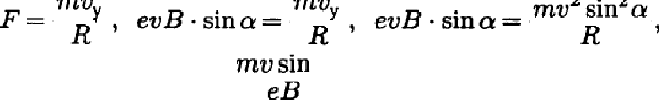 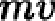 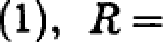 п	eBR  	 	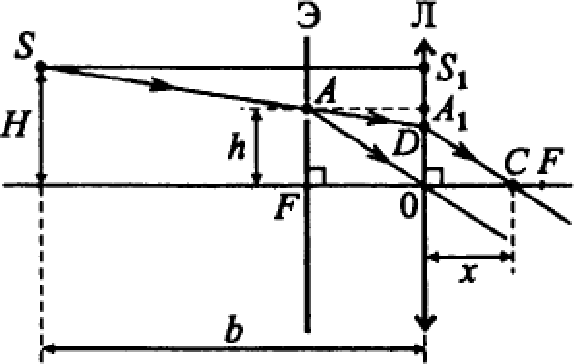 l. SA — nвиz южh луч, DC! — преломлённый луч.sin(2), где tri — масса электрона.Пучок кучей, параллельный любой побочной оптнческой оси, даёт изоб-Шбг винта — это расстояние, на хоторое сместится электрон вдольражение в фокальной плоскости собнраюіцей линзЬі. Поэтому AO	CD.сяяовой микки поля за время, равное периоду W, т.е. k - г  Z’ - t› coso Z’,Отсюда:  AF	OD 	 	FO	OН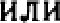 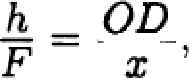 OD —	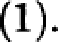 _ 2гЯ_  2x ,  mъ sinп  _   2вю  .  Тогда: А	t› cosо •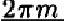 eB	eB	eB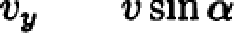 2. Из подобия треугольников  :ЅЗ  D  и  АА    D .S:Si	ААz 	b		 	F		F(Н   -  OD) 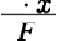 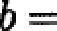 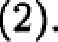 CO6Q := еб/т 2xmъS  D	ЛiD '  Н — OD	h — OD'С учётом (I) равенство (2) прянннает вид: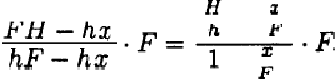 й — ODИспользуя основном тригонометрнческое тождество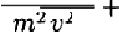 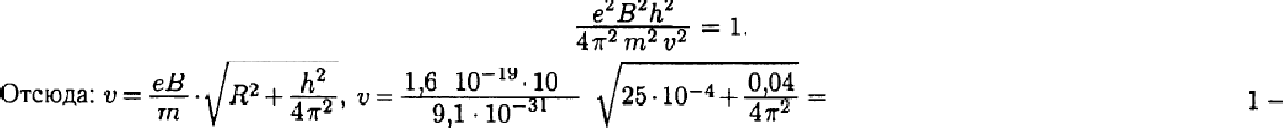 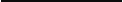 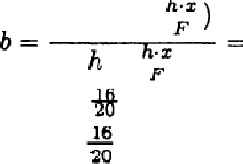 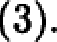 sin'o + cos'n  = 1,F-       (Н —а также  формула   (I)    и  (3), получаем:e'/ï 2 /t'-4-25 10—4 +0 04Окюzа:Ь= i -	,25 — 0,81 — 0,80,45. 20 = 45 (см).0,2=  10' (н/с).oт *m: l0бм/с.Omвem:  45 см.Наимено-ваниеОбозначени еМножител ьНаимено—ваниеОбозначени еМножител ьгигаГ10’сантис10 ° 2мегаМ106миллим1033КИЯОК1()МИК]ЭОMK1()“гектог102нанон10"децид10"пикоп10312Молярная массаазота	28 l0 ° 3 кг/моль	гелия	4- l0 ° 3 кг/мольМолярная массаазота	28 l0 ° 3 кг/моль	гелия	4- l0 ° 3 кг/мольМолярная массаазота	28 l0 ° 3 кг/моль	гелия	4- l0 ° 3 кг/мольМолярная массаазота	28 l0 ° 3 кг/моль	гелия	4- l0 ° 3 кг/мольаргона40 1033 кг/молькислорода32 1033 кг/мольводорода2-10"  кг/мольлития6 10  3 кг/мольвоздуха29 10°' кг/мольнеона20-1033 кг/мольводы2,1-10' Дж/(кг-К)углекислого  газа44-10"  кг/мольДальность полетаУскорение шарикаТепловая мощностьЭлектрическое сопротивление  резистораЧисло нейтронов в ядреЗаряд ядра